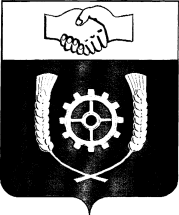 РОССИЙСКАЯ ФЕДЕРАЦИЯ            АДМИНИСТРАЦИЯ  МУНИЦИПАЛЬНОГО РАЙОНА             КЛЯВЛИНСКИЙ           Самарской области          РАСПОРЯЖЕНИЕ          05.10.2020 г. № 118/1О мерах по борьбе с распространением новой коронавирусной инфекцией (COVID-19), принимаемых на территории муниципального района Клявлинский В целях реализации мер по профилактике и снижению рисков распространения новой коронавирусной инфекции COVID-19 и обеспечения работы мобильных бригад скорой медицинской помощи ГБУЗ СО «Клявлинская центральная районная больница»,  во исполнение  п.2.1. раздела II Протокола заседания оперативного штаба по предупреждению  завоза и распространения  новой коронавирусной инфекции на территории Самарской области за №70 от 05.10.2020 г. под председательством первого вице-губернатора – Председателя Правительства Самарской области В.В.Кудряшова, Протокола заседания оперативного штаба по организации проведения мероприятий,   направленных на предупреждение завоза и распространения  коронавирусной инфекции, вызванной 2019-nCov  на территории муниципального района Клявлинский  за №37 от  05.10.2020 г. под председательством заместителя руководителя Оперативного штаба муниципального района Клявлинский – первого заместителя Главы муниципального района Клявлинский П.Н.Климашова :Симурзину С.В., руководителю МКУ «Управление делами» муниципального района Клявлинский предоставлять в распоряжение по запросам (заявкам) ГБУЗ СО «Клявлинская центральная районная больница» легковой автомобиль -  LADA 217030  г/н К592МР163, 2008 года выпуска, находящийся на балансе МКУ «Управление делами» муниципального района Клявлинский с водителем и ГСМ.Утяшину А.В., директору МАУ «Центр материально-технического обеспечения деятельности общеобразовательных учреждений» муниципального района Клявлинский предоставлять в распоряжение по запросам (заявкам) ГБУЗ СО «Клявлинская центральная районная больница» автомобиль  -  УАЗ 220695 г/н M084HA163,  2009 года выпуска, находящийся на балансе МАУ «Центр материально-технического обеспечения деятельности общеобразовательных учреждений» муниципального района Клявлинский, с водителем и ГСМ.Списание ГСМ на указанные в пп. 1, 2 настоящего распоряжения цели производить в пределах норм расхода топлива.Финансирование мероприятий, указанных в пп. 1, 2 настоящего распоряжения, производить за счет средств местного бюджета.           5.  Контроль за исполнением настоящего распоряжения возложить на первого заместителя Главы района Климашова П.Н.Глава муниципального района Клявлинский                                                     И.Н.Соловьев Князева Г.В., Шамкина Л.И.